Об утверждении муниципальной программы «О формировании современной городской среды сельского поселения Белоозерский сельсовет муниципального района Гафурийский район Республики Башкортостан на 2018-2022 годы»В целях совершенствования системы комплексного благоустройства на территории сельского поселения Белоозерский сельсовет муниципального района Гафурийский район Республики Башкортостан, руководствуясь ст.ст.33, 43 Федерального закона от 06.10.2003 № 131-ФЗ «Об общих принципах организации местного самоуправления в Российской Федерации», постановлением Правительства Республики Башкортостан от 15.03.2017 № 88 «О реализации постановления Правительства Российской Федерации от 10.02.2017 № 169 «Об утверждении Правил предоставления и распределения субсидий из федерального бюджета бюджетам субъектов Российской Федерации на поддержку государственных программ субъектов Российской Федерации и муниципальных программ формирования современной городской среды», ст.11, 14 Закона Республики Башкортостан от 18.03.2005 № 162-з «О местном самоуправлении в Республике Башкортостан», Уставом сельского поселения Белоозерский сельсовет муниципального района Гафурийский район Республики Башкортостан, П О С Т А Н О В Л Я Ю:1.Утвердить муниципальную программу «О формировании современной городской среды городского сельского поселения Белоозерский сельсовет муниципального района Гафурийский район Республики Башкортостан на 2018-2022 годы» согласно прилагаемому приложению.2. Настоящее постановление разместить на официальном сайте администрации сельского поселения Белоозерский сельсовет муниципального района Гафурийский район Республики Башкортостан http://bel-oz.ru в информационно-телекоммуникационной сети «Интернет».3. Контроль за исполнением постановления оставляю за собой.4. Настоящее постановление вступает в силу со дня подписания.Глава администрации сельского поселенияБелоозерский сельсоветмуниципального районаГафурийский район РБ__________________________________________ Р.А.МухарямовБАШ?ОРТОСТАН РЕСПУБЛИКА№Ы;АФУРИ РАЙОНЫ МУНИЦИПАЛЬ РАЙОНЫНЫҢ А?К!Л АУЫЛ СОВЕТЫ  АУЫЛ БИЛӘМӘ№Е ХАКИМИӘТЕ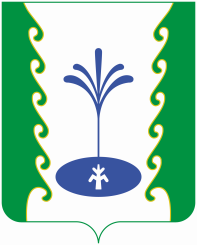 АДМИНИСТРАЦИЯ СЕЛЬСКОГО ПОСЕЛЕНИЯ БЕЛООЗЕРСКИЙ СЕЛЬСОВЕТ МУНИЦИПАЛЬНОГО РАЙОНА ГАФУРИЙСКИЙ РАЙОНРЕСПУБЛИКИ БАШКОРТОСТАН?АРАРПОСТАНОВЛЕНИЕ« 12» декабрь  2017 й.№ 155« 12 » декабря 2017 г.